Campionatul XXVI, Etapa 5, Superliga - Ligi26 aprilie 2015Echipele organizatoare: Google-Moogle, Moon Power, Turnul Alb, WTHRunda IUnele acțiuni și obiceiuri, care s-ar părea că sunt elementare și evidente, în realitate suferă schimbări de-a lungul timpului. Uneori din motive de eficiență, alteori, de exemplu, sub presiunea modificării la aceea, ce este și ce nu este acceptabil în public.Azi majoritatea dintre noi facem Aceasta într-o manieră secvențială, înlăturând reziduurile pe măsura apariției lor. Anterior, însă, acțiunea se făcea cu totul diferit. Astfel, cum descrie Gib Mihăescu în una din cărțile sale despre Chișinăul interbelic, reziduurile erau doar împinse afară, dar nu și înlăturate de acolo, acumulându-se la ieșire într-o fășie dezgustătoare atâta timp cât aceasta era posibil, fiind ulterior înlăturate printr-o mișcare a mânii. Faptul că această tehnică era larg practicată pe vremuri la noi este confirmată de și aceea că cunoscuta autorului întrebării, mătușa Olimpiada, care are peste 100 de ani, utilizează exact aceeași tehnică de a face aceasta.Dar ce am înlocuit prin “a face aceasta"?Răspuns: a mânca semințe de floarea-soarelui, a înlătura cojile de floarea-soarelui. Se acceptă după sens.Comentariu: După cum descrie Mihăescu, dar după cum s-a convins și autorul întrebării, anterior cojile de floarea-soarelui nu erau scuipate, ci doar împinse cu limba afară, rămânând pe buza de jos. Când acolo se aduna o fâșie impunătoare de coji, era erau înlăturate toate odată, prin o mișcare a mâinii. Azi, probabil din motive estetice, această tehnică a fost înlocuită la majoritatea locuitorilor Moldovei, cu scuipatul jos a cojilor de la fiecare semință în parte. Apropo, Mihăescu menționează faptul că toate locurile publice în Chișinău în anii 30 erau acoperite cu coji de floarea-soarelui.Sursa: Gib Mihăescu, „Rusoaica”; experiența autoruluiAutor Natan GarșteaOriginea acestui cuvânt românesc vine din latină și înseamnă ”doi X-și în urmă”. Explicația de ce pentru ”2 X-și în urmă” romanii foloseau numeralul 3 ar putea fi că ei numărau şi X-ul în care erau. Vă rugăm să răspundeți printr-un cuvânt cum se spune în română la ”doi X-și în urmă”?Răspuns: anțărțComentariu: Romanii spuneau ”Anno tertio”, de unde a și provenit în română cuvântul anțărț.Sursa: https://sareinochi.files.wordpress.com/2011/07/0_carte-sarmi.pdfhttp://dexonline.ro/definitie/an%C8%9B%C4%83r%C8%9BAutor Vitalie SurugiuUnul din copiii lui Jacquet Droz desena foarte bine, altul scria ca un adevărat caligraf și mai avea o fată care cânta virtuos la clavecin. Deși ei nu demonstrau talente chiar ieșite din comun, o lume întreagă se strângea să-i admire. De ce ?Răspuns: Erau automate (roboți)Comentariu: Păpușile mecanice confecționate de către Jacquet Droz erau numite automatoni. Asemănarea între Droz și droizi e un indiciu suplimentar.Sursa: http://www.kommersant.ru/doc/620946Autor Sergiu GherghelejiuÎn anul 2000, formația de muzică heavy metal "Racer X" a lansat albumul "Superheroes". Lista pieselor de pe album include "Superheroes", "Godzilla", "Evil Joe", "King Kong" și altele. Nu știm care a fost tema albumului, dar denumirea unei piese din cele enumerate mai sus sugerează un conținut scandinav. Care 2 litere au fost omise în întrebare?Răspuns: “Vi” - Viking KongSursa: http://en.wikipedia.org/wiki/Superheroes_(Racer_X_album)Autor Vitalie EremiaÎn prima jumătate a secolului XIX în SUA, printr-un decret special, trupurile LOR, împreună cu cele ale unor categorii de  criminali, erau puse la dispoziția universităților pentru a fi preparate. Prin această practică se urmărea combaterea unui anume fenomen. Numiți fenomenul știind că printre Ei se număra și primul Secretar al Trezoreriei SUA.Răspuns: DuelurileComentariu: Cunoașterea faptului că cadavrele duelanților erau transmise pentru a fi preparate avea ca scop combaterea duelurilor. Alexander Hamilton, primul secretar al trezoreriei SUA, a fost rănit mortal într-un duel cu al treilea vicepreședinte a SUA Aaron Burr.Sursa: http://theoryandpractice.ru/posts/9626-trup-uchenyyAutor Sergiu GherghelejiuAl patruzeci și cincilea este unica persoană din lume care a câștigat un premiu Nobel, un Oscar, un Grammy și un Emmy. Numiți-l.Răspuns: Al GoreComentariu: El este al 45-lea vicepreședinte al Statelor Unite ale Americii. După ce a părăsit politica, a devenit un activist al protecției mediului, activitatea și filmele sale primind premiile menționate mai sus.Sursa: http://en.wikipedia.org/wiki/Al_GoreAutor Natan GarșteaÎntr-un articol de pe portalul gazeta.ru, concurența dintre aceste 2 companii este numită metaforic ”Război Nuclear”, ceea ce e destul de sugestiv, ținând cont de tendințele recente. Numiți-le peste un minut, știind că la fel ca în geopolitica reală, în acest conflict, în ultimul timp se implică din ce în ce mai mult chinezii.Răspuns: Intel și AMDComentariu: Ținând cont de gradul de miniaturizare atins la producerea semiconductoarelor, titlul articolului capătă noi conotații.Sursa: http://www.gazeta.ru/techzone/2007/01/23_a_1287627.shtmlAutor Sergiu GherghelejiuImagine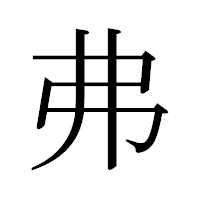 Aveți în față hierogliful japonez folosit uneori pentru notația LUI. La începutul anilor 40 secolului XX EL malaiezian a fost temporar înlocuit de EL japonez de ocupație. Numiți-l.Răspuns: dolarComentariu: Ierogliful este destul de sugestiv în sine. Uneori el este utilizat în locul simbolului oficial al dolarului. În timpul ocupației japoneze, dolarul malaiezian a fost înlocuit cu dolari japonezi de ocupație.Sursa: 1. http://www.j-prep.com/reference/word?bid=15015402. https://en.wikipedia.org/wiki/Japanese_government-issued_dollar_in_Malaya_and_BorneoAutor Maxim SidorovAceastă invitație scrisă a apărut în 1935 fiind în totală concordanță cu spiritul vremii. Vă mai putem spune că dacă la o invitație obișnuită se poate de găsit un motiv politicos de a absenta, în cazul acesteia refuzul este inacceptabil, de parcă ar fi fost de ales. Spuneți-ne peste un minut despre ce invitație este vorba, știind că una similară le-a fost făcută și la 2 capete regale.Răspuns: La eșafod (se acceptă și la execuție, după traducerea rusă a romanului lui Nabokov)Comentariu: Se face la aluzie la romanul ”Invitație la eșafod” de Vladimir Nabokov, romanul a apărut în 1935, în aceeași perioadă cu multe antiutopii. Capetele regale sunt Ludovic al XVII și Marie Antoinette, ce au fost decapitați în timpul Revoluției FrancezeSursa: https://ru.wikipedia.org/wiki/%D0%9F%D1%80%D0%B8%D0%B3%D0%BB%D0%B0%D1%88%D0%B5%D0%BD%D0%B8%D0%B5_%D0%BD%D0%B0_%D0%BA%D0%B0%D0%B7%D0%BD%D1%8CAutor Sergiu GherghelejiuPână în anul 2003, irakienii glumeau că dacă populația lor ar fi numărată după capete, aceasta ar constitui 34 de milioane, dintre care doar 17 milioane oameni. Ce ar fi celalalte 17 milioane?Răspuns: Busturi ale lui Saddam HusseinComentariu: Saddam Hussein a fost conducătorul Irakului pînă în anul 2003, care a instituit în țară cultui personalității. Fresce, picturi și statui care-l reprezintă sunt întâlnite în tot Irakul iar un cartier din Bagdad îi poartă numele.Autor Dumitru MoțpanRunda IIÎn 1872, în Japonia a fost lansată prima cale ferată. La eveniment au fost invitate mai multe persoane importante ca să încerce noul mijloc de transport, care urma să facă legătura dintre Tokyo și Yokohama. Când pasagerii au ajuns în Yokohama, aceștia și-au dat seama că au uitat ceva când au luat trenul. Ce anume au uitat aceștia?Răspuns: ÎncălțăminteaAutor: Iurie VlasAceastă entitate lingvistică constă din patru limbi standard aparte, fiecare având statut de limbă oficială. În prezent nu există un consens general acceptat asupra denumirii limbii, iar pentru evitarea conotațiilor politice, unii lingviști utilizează prescurtarea BCS sau chiar BCSM. Scrieți una din denumirile acestei limbi.Răspuns: limba Bosniacă/Croată/Sârbă/MuntenegreanăComentariu: BCS sau BCSM vine de la prescurtarea limbilor Bosniacă/Croată/Sârbă sau Bosniacă/Croată/Sârbă/Muntenegreană. Termenul utilizat pe larg în Iugoslavia de Sârbo-Croată sau Croato-Sârbă nu este acceptat de majoritatea lingviștilor Croați, Bosnieci și Muntenegreni.Sursa: http://en.wikipedia.org/wiki/Serbo-Croatian#Views_of_linguists_in_the_former _Yugoslaviahttp://ro.wikipedia.org/wiki/Limba_s%C3%A2rbocroat%C4%83#Opinii_ale_lingvi.C8.99tilorAutor Vitalie SurugiuÎntr-un articol de pe site-ul theoryandpractice.ru, se povestește despre persoanele ce își donează corpurile după moarte pentru experimente științifice. Autorul aduce multe exemple despre cum sunt utilizate acestea, subliniind totodată natura oarecum mistică a acestei ocupații, de a diseca și prepara o ființă umană. Titlul articolului ilustrează perfect toate acestea, prezentând un termen constituit dintr-o incantație în care o literă a fost modificată ca să corespundă perfect cu tema analizată. Numiți vă rog acest termen.Răspuns: AbracadavraSursa: http://theoryandpractice.ru/posts/9626-trup-uchenyyAutor Sergiu GherghelejiuDupă opinia autorului întrebării, această creație al lui Gabriele Cirulli mai bine ar fi fost numită “o sută treizeci și una mii șaptezeci și doi (131072)”. Scrieți denumirea ei reală.Răspuns: 2048Comentariu: 131072 este valoarea maximală care poate fi obținută în joc (2 la puterea 17).Sursa: 1. https://en.wikipedia.org/wiki/2048_%28video_game%292. https://commons.wikimedia.org/wiki/File:2048_Final_Position.jpgAutor Maxim SidorovFluviul Congo, este denumit și ”Fluviul Săgeată”, dat fiind faptul că descrie un mare arc de cerc, lung de peste 1000 km, drept ”coardă” a arcului servind ACESTA. Peste un minut scrieți ce formează coarda arcului.Răspuns: EcuatorulSursa: https://cersipamantromanesc.wordpress.com/2010/01/31/curiozitati-din-africa/Autor: Nadia MelintiÎn franceza vorbită în Quebec această marcă comercială este utilizată pentru a descrie adolescenții contemporani: ”Ei nu se atașează de nimic, trăiesc într-o lume alcătuită doar din consumabile, făcând din zapping un stil de viață, gândind că lumea este un imens centru comercial”. Peste un minut, numiți această marcă, știind că cel puțin 2 termeni definitorii pentru aceasta au fost utilizați în textul întrebării.Răspuns: TEFALComentariu: Tefal este o marcă comercială franceză. De vesela de tefal, conform publicității, nu se atașează nimic. Motto-ul companiei este „Tefal se gândește la tine”. Sursa: http://www.cairn.info/zen.php?ID_ARTICLE=ADO_053_0587Autor Sergiu GherghelejiuÎn cele mai vechi legende despre el, care par mult mai realiste, se spune că el a inventat pânzele, pe care le-a instalat pe navele cu care a fugit. Iar accidentul binecunoscut a fost din cauza vântului foarte puternic care se ridicase. Cine este el?Răspuns: DaedalComentariu: În legende, lui Deadal îi sunt atribuite foarte multe invenții, printre care și crearea pânzelor și catargelor pentru nave. Până la el, pentru deplasare erau utilizate doar vâslele. Astfel, unele legende spun că el a scăpat de pe Creta pe o navă cu pânze. Din cauza vântului puternic Icar a piercut controlul navei sale și a naufragiat pe stânci.Sursa: Igor Mojeiko, ”Tainele lumii antice”Autor Natan GarșteaImagine 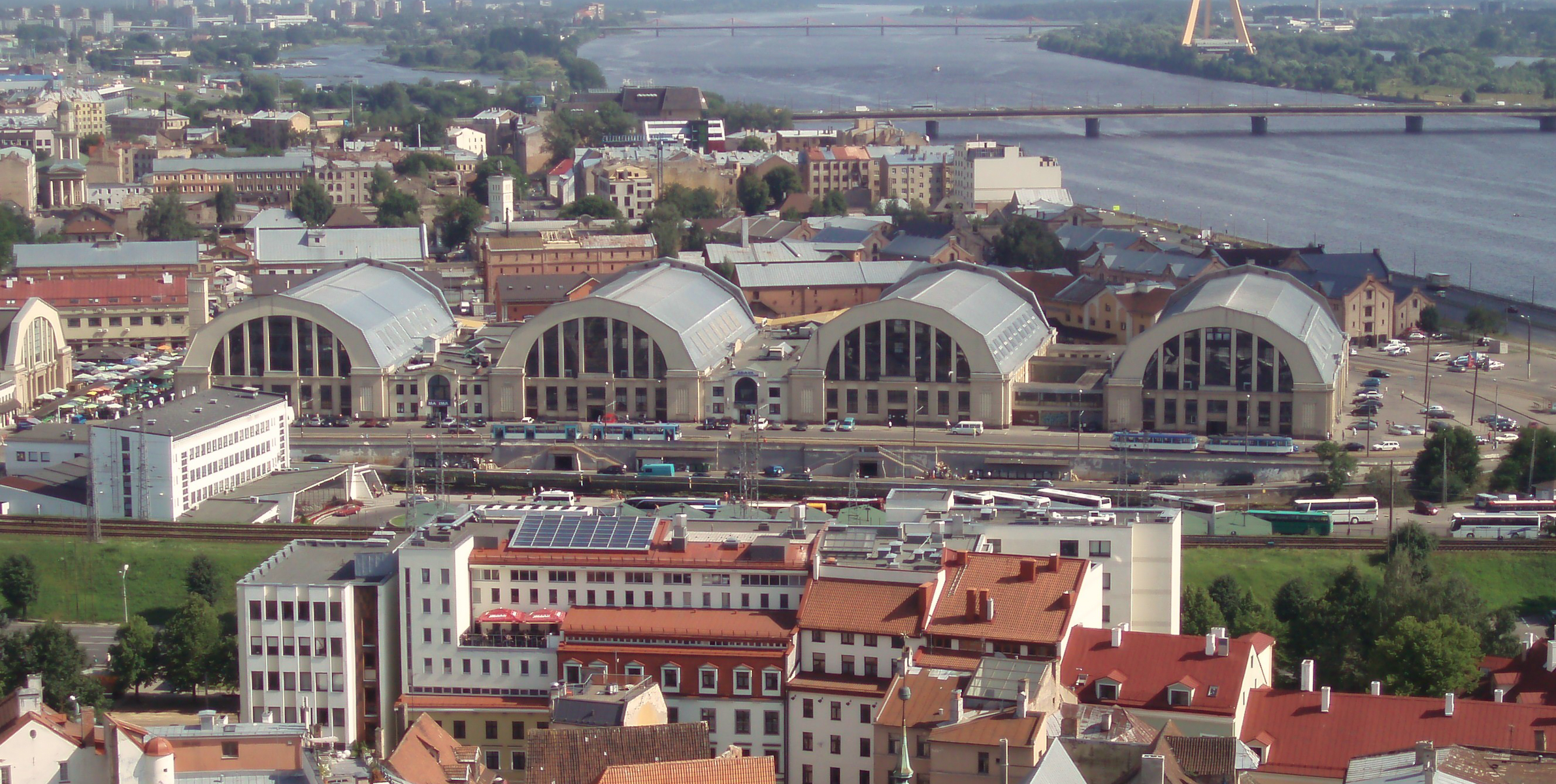 În imagine vedeți Piața Centrală din Riga, cu cele 5 pavilioane ale sale. În 1930, când piața a fost deschisă, ea era cea mai mare și cea mai progresivă piață din lume, fiind un exemplu cum poți folosi lucruri uzate și să faci ceva util din ele. Acum, piața este înscrisă în patrimoniul UNESCO, iar cele 5 pavilioane sunt printre cele doar 9 X-uri care au rămas în lume. Peste un minut, vă rugăm să ne spuneți în calitate de ce erau folosite pavilionele la începutul secolului douăzeci?Răspuns: Hangare pentru ZeppelinSursa: http://en.wikipedia.org/wiki/Riga_Central_MarketAutor: Alexandru Lebedev Eroul unui roman de Bogomil Rainov observă cu ironie că interlocutorul său, îmbrăcat într-un trening șifonat, seamănă să fie alcoolic. El mai observă ironic că inscripția de pe acest trening și-a modificat un pic sensul inițial din cauza dungilor apărute, iar cuvântul nou apărut descrie mult mai exact pasiunea proprietarului. Scrieți peste un minut ambele cuvinte, știind că ele diferă doar printr-o literă.Răspuns: Sport și SpirtSursa: Bogomil Rainov, ”Gospodin Nikto”Autor Sergiu GherghelejiuÎn această întrebare cuvintele VALS și SALSA au fost înlocuite.Inițial această operă a fost numită de către autor simplu SALSA. În acele timpuri exista o separare strictă între VALS și SALSA. Valsul era despre lucruri serioase, iar SALSA - despre lucruri mai pământești, cu final fericit. Deși această operă conținea lucruri foarte serioase, stilul în care este redată nu a permis autorului să o numească VALS. Cu toate acestea, după moartea autorului, un alt autor a propus adăugarea unui cuvânt în denumirea acesteia pentru a face aluzie la conținutul operei dar și a comemora măreția și frumusețea ei. Ce cuvânt a fost adăugat în titlul operei?Răspuns: DivinaCompetariu: Opera este Divina Comedie de Dante Aligheri. Dante a intitulat-o simplu Comedie. După moartea sa un alt poet, Giovanni Boccaccio, a propus adăugarea în titlu a cuvântului Divina, astfel noi cunoaștem până azi titlul operei ”Divina Comedie”.Sursa: http://www.greatdante.net/commedia.htmlAutor Eugenia GrosuRunda IIIÎn trecut, cu ajutorul păduchilor suedezii alegeau primarii. Candidații pentru această poziție plasau o insectă pe o masă și se așezau în jurul ei. Pentru a fi aleși, candidații trebuiau să mai aibă ceva. Ce anume?Răspuns: BarbăComentariu: Pe a cui barbă se urca păduchiul – acela și devenea primarSursa: https://ru.wikipedia.org/wiki/%D0%92%D1%88%D0%B8Autor: Sergiu LucaÎn spatele facultății de medicină a Universității din Tennessee se află o dumbravă destul de simpatică, aflându-vă însă acolo, veți descoperi cu groază că sunteți înconjurat de cadavre, unele aflate sub copaci, la umbră, altele la soare. Să nu vă grăbiți să chemați poliția, acesta nu este decît singurul laborator experimental din lume destinat pentru… Pentru ce ?Răspuns: Studierea descompunerii cadavrelor umaneSursa: http://theoryandpractice.ru/posts/9626-trup-uchenyyAutor Sergiu GherghelejiuPotrivit unei glume, reprezentanții unei anumite profesii au un umor specific și sunt foarte activi în zilele de Paști. Nu vă întrebăm ce caută ei, numiți prin trei cuvinte ce profesie au, știind că cei mai înstăriți din voi poate deloc nu au de-a face cu ei.Răspuns: Controlori de bileteComentariu: Potrivit statisticii, în zilele de sărbătoare mai puțini oameni cumpără bilete crezând că controlorii nu lucrează în aceste zile. Persoana care merge fără bilet este numită iepuraș. Astfel potrivit glumei, controlorii caută iepurașii de Paști.Sursa: Experiența autorului Autor: Alexandru LebedevPrintre variante ale denumirii LUI, propuse de elevi, au fost: ”Miracol”, ”Urmărire”, ”Călătorie”, ”Aventură”, ”Percepție”. Dar la votarea care a avut loc în 2009, a câștigat o altă denumire. Scrieți-o.Răspuns: Curiosity. Se acceptă CuriozitateComentariu: Denumirea roverului de pe Marte a fost aleasă în urma unui concurs, petrecut de către NASA printre elevii din toată țara.Sursa: http://en.wikipedia.org/wiki/Mars_Science_Laboratory#HistoryAutor Maxim SidorovÎntrebare pentru amatorii de CUCUneori este folosită expresia „Să-ți fie viața ca un X”, tocmai pentru că X este asociat speranței. Deși obișnuim să credem că există un singur tip de X, lucrurile nu stau chiar așa. Există X primar, X secundar, X supranumerar, X roșu, X nor și altele. 
Numiți X.Răspuns: CurcubeuSursa: http://en.wikipedia.org/wiki/RainbowAutor: Iurie VlasÎn magazinul de suvenire al Muzeului despre cele mai importante perioade ale Istoriei Franței „Carnavalet din Paris” se vând un set special de cărți de jucat. Vă rugăm să ne spuneți cu ce se deosebesc câteva cărți din acest butuc de pachetele de cărți obișnuite?Răspuns: Valeții, damele și regii sunt decapitați/ fără cap. (Criteriu de acceptare: fără cap)Comentariu: Ghilotina este unul din cel mai sângeros moment din istoria Franței îndreptat împotriva oricăror forme regale. Deoarece în pachetul de cărți de jucat personajele umane sunt de obicei de viță nobilă, cei care au produs cărțile au considerat oportun să îi prezinte fără cap.Sursa: Experiența autorului.Autor: Alexandru LebedevAtenție, o listă care distruge un mit:Jazz – 65 Blues – 61 Pop -  55 Rock – 50 Punk – 40 Rap – 30Ce reprezintă numerele în lista dată?Răspuns: Durata medie de viață a muzicanților renumiți din stilul de muzica dat.Comentariu: Lista a fost elaborată în cadrul unui studiu despre durata de viață a muzicienilor din diverse genuri de muzică, pentru a combate mitul despe Clubul 27. Apropo, studiul arată că doar 1,3 la sută din muzicienii cunoscuți au murit la vârsta de 27 de ani.Sursa: https://theconversation.com/music-to-die-for-how-genre-affects-popular-musicians-life-expectancy-36660Autor: Dumitru MoțpanFiecare dintre noi are vreo carte pe lista de lecturi pentru care așa și nu găsește timp să o citească. O editură argentiniană a găsit soluția pentru acest fenomen publicând o serie de astfel de cărți într-o colecție specială. Dar care este caracteristica principală a acestei colecții?Răspuns: Peste un interval de timp după prima deschidere a cărții cerneala dispareSursa: http://lib.vsmu.by/index.php/ct-menu-item-48/9-articles/47-article-46Autor Sergiu GherghelejiuÎntrebare cu înlocuire. Când acest film a fost lansat, unii critici au văzut subtext sexual, notând aluzii la viol, naștere violenta, forma falică a X-ului ș.a.m.d. Unul dintre ei, Dan O'Bannon, chiar a spus că mai important decât orice pentru scenariști și regizor este faptul ca filmul este despre sex și despre reproducerea prin metode neconsensuale. El mai notează că filmul exploatează frica bărbaților și lipsa lor de înțelegere fața de sarcină și naștere, și că atacul X-ului este un fel de revanșă pentru multe filme horror în care femeile sexual-vulnerabile sunt atacate de niște masculi monștri. Un alt critic, Lina Badley, a scris ca designul X-ului are multe nuanțe Freudiene, multiple simboluri falice și o figura feminina globala. Întrebarea: despre care film merge vorba?Răspuns: AlienSursa: wikipedia.Autor Vitalie EremiaDupă destrămarea imperiului englez, primul val de imigranți în Marea Britanie a fost numit similar ca și un film renumit. Numiți cât mai exact filmul.Răspuns: Star Wars: Episode V - The Empire Strikes Back (se acceptă dacă conține fraza “Empier Strikes Back”)Comentariu: După destrămarea impeiului, în Marea Britanie au venit un număr mare de imigranți din fostele colonii.  Sursa: Emisiunea „Англия в общем и в частности” de V. PoznerAutor: Alexandru RusuRunda IVVizitatorii unui sătuc din SUA erau frapați de un prostuț local care, propunându-i-se să aleagă între o monedă de 50 cenți și o bancnotă de 5 dolari, întotdeauna alegea moneda. Prostuțul nu era, de fapt, de loc prostuț. De ce alegea întotdeauna moneda ?Răspuns: Pentru a menține fluxul de oameni care îi propuneau să aleagăComentariu: Se acceptă după sensAutor: Sergiu CalmîcÎntr-un articol sarcastic din Jurnal de Chișinau, autorul vorbește despre o opțiune geopolitică a unei bune părți din societatea noastră, menționând, paradoxal, Roma. Termenul utilizat utilizat de el este compus dintr-o denumire calchiată și un verb din limba română. Rezultatul obținut este destul de sumbru însă, pentru fiecare din noi, inevitabil. Numiți acest termen peste un minut.Răspuns: ȚintirimComentariu: Orașul calchiat este Roma - în rusă Rim. Se vorbește despre a treia Romă - Moskova. Verbul este ”a ținti”, autorul le-a compus pentru a descrie rezultatul aderării la Uniunea Vamală. În final, toți ajungem la cimitirSursa: http://www.jc.md/recurs-la-metoda-rascrucea-din-fundac-sau-despre-ultimul-drum-al-republicii-moldova-1/Autor Sergiu GherghelejiuÎn filmul pentru copii „Mama”, care este o coproducție a studiourilor „România Film” și „Mosfilm”, ei sunt 5. Acest număr a fost ales ca o medie între numărul lor tradițional la noi și numărul lor tradițional la ruși. Dar cine sunt ei?Răspuns: ieziComentariu: Filmul, apărut în 1976, este o ecranizare a poveștilor despre capra cu iezii mâncați de lup. În Rusia este răspândită versiunea „Волк и семеро козлят”, la noi - „Capra cu trei iezi”.Sursa: http://en.wikipedia.org/wiki/Ma-maAutor Natan GarșteaPotrivit UrbanDictionary, numele “X” este termenul folosit pentru cel mai jos statut la care poate ajunge un bărbat fiind în Friendzone. Aceștia sunt mereu sunați de către femeile pe care le plac doar pentru a le însoți undeva, să le ajute să mute mobila, să le asculte tot ce spun, să le facă anumite lucruri prin casă. Și toate acestea ei le fac cu un zâmbet pe buze, răspunzându-le la orice capriciu prin același cuvânt, „Da”. X a devenit recent popular în interpretarea lui Kristian Nairn. Peste un minut vă rugăm să ne spuneți ce am înlocuit prin X?Răspuns: HodorComentariu: Referință la personajul Hodor din Game of Thrones.Sursa: http://gameofthrones.wikia.com/wiki/Hodor/ http://pl.urbandictionary.com/define.php?term=Hodor Autor: Alexandru LebedevÎntrebare cu imagine 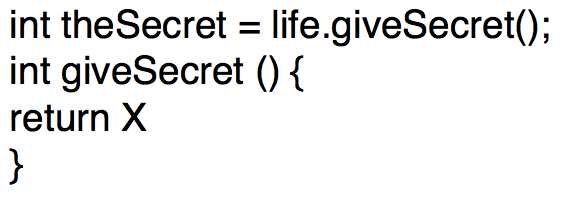 Într-o carte de programare codul primit de dvs este dat drept exemplu de program ce răspunde cu o valoare la solicitare. Ce a fost inlocuit cu X?Răspuns: 42Comentariu: Se face aluzie  la cartea “The Hitchhiker's Guide to the Galaxy”Sursa: Cartea “Head First Java, Second Edition”Autor: Alexandru RusuÎn Paris, se spune că pentru a-și găsi perechea, persoanele singure fac asta. În dependență de vârsta pe care o aveți, posibil că părinții unora dintre voi la fel, s-au cunoscut pe timpul sovietic, făcând asta. Într-un studiu despre a face asta, se face referință la un drept de proprietate privată temporară. Numiți ce a fost înlocuit cu „a face asta”.Răspuns: A sta în rândComentariu: În Paris se găsesc unele din cele mai important atracții turistice din lume, astfel rândurile de la Turn Eiffel, Louvre sau Arcul de Triumf sunt interminabile, astfel apare oportunitatea de a cunoaște oameni noi stând în rând. În perioada sovietică, statul în rând era la fel de popular din cauza lipsei de produse. În studiul despre statul în rând se spune că din punct de vedere antropologic, locul ocupat în rând se socoate a fi proprietate privată pentru perioada cât se stă în rând, fiind mai mult un loc imaginar decât fizic, însă acest drept este general recunoscut, iar în caz de nerecunoaștere apar conflicte.Sursa: Experiență proprie.Autor: Alexandru LebedevTermenul de GRID a fost propus la începutul anului 1982, scoțând în evidență un specific al ei. Pe 27 iulie al aceluiași an, a fost propusă denumirea ei actuală, de AIDS (în română, SIDA). Dar ce semnifica în primul acronim litera „G”?Răspuns: GayComentariu: Prima denumire propusă pentru SIDA a fost de Gay-related immune deficiency, datorită faptului că inițial se considera că această boală apare doar în comunitatea geilor. În scurt timp s-a stabilit că arealul ei este mult mai amplu.Sursa: http://en.wikipedia.org/wiki/Timeline_of_HIV/AIDSAutor Natan GarșteaUna din cărțile ce au marcat apariția microistoriei a fost ”Montaillou, satul occitain” în care se descriau obiceiurile și viața cotidiană a unui mic sătuc din Franța Medievală. Cartea a trezit un val de interes legat de cum își petreceau timpul oamenii simpli din trecut, cum trăiau, mâncau și mai ales se rugau... Însă datorită cui au fost obținute toate informațiile din carte, dacă vă putem spune că misiunea lui inițială nu era deloc una etnograficăRăspuns: Unui inchizitor (Inchiziției)Comentariu: Inchizitorii supravegheau ritualurile și viața cotidiană a țăranilor pentru a preveni și contracara eventualele erezii, mai tîrziu materialele astfel adunate au fost folosite în așa tip de cărțiSursa: http://arzamas.academy/materials/332Autor Sergiu GherghelejiuConform datelor de pe pânză siteului http://www.ibtimes.com, 47,8% din această listă sunt mamifere, 35,7% sunt păsări, iar insectele sunt cele mai rar onorate. Dintre specii Leul este cel mai popular, urmat de Condorul Andin, Acvila de munte, Jaguarul și Elefantul African. În această listă mai sunt incluse și două specii dispărute, prima dintre care e Dodo, pasăre care a existat pe insula Mauritius. Dar care este a doua specie?Răspuns: BourulComentariu: În articol se face analiza animalelor simbol ale țărilor lumii. În special e analizată lista animalelor reale în care cel mai des întâlnite sunt mamiferele și păsările; evident că insectele sunt cel mai rare. Iar Moldova și Mauritius fac și ele excepție onorând animale dispărute.Sursa. http://www.ibtimes.com/pulse/national-animal-database-cataloged-every-real-mythical-beast-represents-country-1690771Autor Vitalie SurugiuEi toți au ocupații. Primul, numit și sinistru, este de obicei un jucător hazardat sau un alt marginal al societății. Următorul e din garda orășenească. Al treilea este un scrib. Următorul - un negociant, urmat de doctor. Apoi urmează un clerc, apoi un fierar, și ultimul este un fermier. Nu vă spun care dintre ei în fața cui stă, numiți-i pe ei cu numele lor generic.Răspuns: PioniComentariu: Primul era sinistru, în latină - cel din stânga. Gardianul era în fața cavalerului care l-a antrenat, scribul în fața arhiepiscopului (nebunului) pentru care lucra. În fața regelui era negociantul, în fața reginei - doctorul. În fața altui episcop era clercul, în fața celui de-al doilea cavaler - fierarul care-i potcovea calul, iar în fața castelului (turnului) unde el lucra pământul - țăranul.Sursa: http://en.wikipedia.org/wiki/Pawn_(chess)#HistoryAutor Natan GarșteaRunda VÎntrebare de OscarDenumirea sa a fost păstrată până în zilele noastre, cu toate că, inițial, unitatea de măsură a ei nu erau secundele, ci mai degrabă lungimea. Lungimea putea fi convertită foarte simplu în secunde. Se știa că 1 picior era egal cu 1 secundă. Cum sună acest cuvânt în română, știind că noi, ca majoritatea oamenilor normali, folosim sistemul metric?Răspuns: Metraj Comentariu: Din engleză footage reprezenta orice formă needitată a unui material video. Pe timpuri, lungimea peliculei se măsura în foot, aceasta fiind egală cu 1 secundă de film.Autor: Zaharia NeadelcovBanc. Aflîndu-se la o conferință științifică marele fizician rus Lev Landau a fost nevoit să asculte un discurs al trist cunoscutului academician Trofim Lîsenko, ce afirma că caracteristicile obținute în timpul vieții unui organism pot fi transmise ulterior pe cale genetică descendenților. După finisarea discursului Landau îl întrebă dacă în așa fel, tăind urechea unui vițel, și apoi a descendenților săi, în mod consecutiv, se poate obține o rasă de vaci fără urechi. Lîsenko a răspuns afirmativ, atunci Landau l-a rugat să explice atunci nașterea LOR. Nu vă întrebăm a cui, ci numele celei mai cunoscute dintre ele.Răspuns: Maria Comentariu: Ele sunt fecioarele. Sursa: http://www.izbronhov.ru/comments/32612Autor Sergiu GherghelejiuÎn cartea Jewels (bijuterii) de Victoria Finlay, autoarea susține că aceasta nu se datoreaza nisipului, ci unor paraziți și ar putea chiar fi numită sarcofagul unui vierme. Ce este aceasta?Răspuns: PerlaSursa: Jewels (Buried Treasure Travels Through the Jewel Box), V.FinlayAutor: Sergiu LucaAtenție listă: Don Quijote, Confesiuni din Temniță, Principele
Dacă v-ați dat seama ce au în comun aceste cărți, continuați lista cu opera unui cunoscut austriacRăspuns: Mein KampfComentariu: Toate aceste cărți au fost scrise în închisoare. Mein Kampf, a fost scrisă de Adolf Hitler în timpul detenției sale, el fiind închis în urma unei tentative nereușite de lovitură de statSurse :https://ru.wikipedia.org/wiki/%D0%9C%D0%BE%D1%8F_%D0%B1%D0%BE%D1%80%D1%8C%D0%B1%D0%B0http://blog.mann-ivanov-ferber.ru/2014/05/29/samye-lyubopytnye-fakty-o-knigax/Autor Sergiu GherghelejiuAceste prenume și nume este purtat de un personaj al lui Edgar Poe, marinar, care a fost ucis și mâncat de camarazii săi după naufragiu. La fel a fost numit și băiatul de cabină de pe vasul Mignonette, mâncat într-o situație similară. Aflând despre aceste cazuri, un scriitor a dat aceleași prenume și nume unuia din personajele operei sale din 2001, ulterior ecranizată. Și totuși canibalismul lipsea în această carte, și nici nu era posibil luând în vedere situația descrisă acolo. Numiți această operă literară.Răspuns: Viața lui PiComentariu: Au existat mai multe cazuri când persoane cu numele Richard Parker, reale sau imaginare, au devenit jertfe a canibalismului. Oricum, în cazul cărții “Viața lui Pi” nu poate merge vorba despre canibalism, din cauza că șalupa era populată de ființe de specii diferite.Sursa: 1. http://en.wikipedia.org/wiki/Richard_Parker_%28shipwrecked%292. http://en.wikipedia.org/wiki/Life_of_PiAutor Maxim SidorovO legendă explică proveniența acestuia în felul următor: Pe parcursul vieții luptătorul păcătuia foarte mult și după moarte mergea în iad, iar datorită LUI, Dumnezeu putea să-l scoată de acolo, trăgîndu-l în sus. Nu vă întreb ce este el, spuneți cărei categorii de oameni i-l asociem ?Răspuns: Cazacilor Zaporojeni (Ucraineni). Daca arată o sursă, că și cei ruși, atunci se acceptă, deși nu am găsitComentariu: Așa se explică renumitul lor ciup.Sursa: http://joyreactor.cc/post/1055442Autor Sergiu GherghelejiuÎn magazinul de suvenire al Muzeului de Artă Modernă, Georges Pompidou, din Paris se vând un șir de cărți poștale din categoria „Do you speak Artsy?”, făcând o aluzie ironică la faptul că puțini mai știu cine sunt reprezentații artei. Pe una din cărțile poștale este scris de trei ori numele unui pictor, făcând referință la un cântec din 1976. Numiți acest pictor născut în 1840.Răspuns: Claude Monet (Edouard Manet nu se acceptă deoarece ce citește altfel și e născut în 1832)Comentariu: Se face referință la cântecul formației ABBA – Money, Money, Money. Money și Monet sunt omofone). Autor: Alexandru Lebedev, Moon PowerÎntrebare cu înlocuiri. Politica „primului născut” a fost adoptata oficial în SUA în 1948, ca urmare a scufundării submarinului american USS Juneau în timpul celui de-al doilea război mondial. Printre membrii echipajului se aflau și cei cinci frați Sullivan, toți cinci pierind cu submarinul. Se știe ca forțele armate americane foloseau politica „primului născut” și în timpul războiului. Dacă v-ați dat seama ce a fost înlocuit cu „primul născut”, numiți filmul din 1998 bazat pe un caz real de aplicare a acestei politici în timpul războiului.Răspuns: Saving Private Ryan.Comentariu: „primul născut” a înlocuit „ultimul supraviețuitor” (Sole survivor policy). Sursa: WikipediaAutor Vitalie EremiaImagine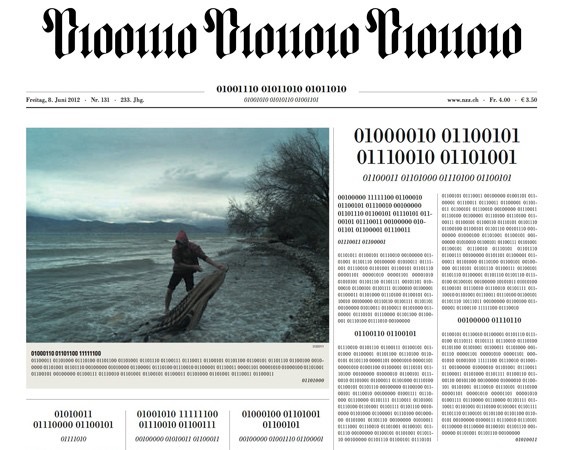 Anume așa arăta prima pagină numărului din 8 iunie 2012 a unui ziar elvețian. Dar de ce redacția ziarului a decis să-l tipărească anume așa?Răspuns: a apărut și versiunea digitală a ziaruluiAutor Natan GarșteaAteție! Întrebarea conține o înlocuire! O practică pe care românii au adoptat-o de la greci era de a șterge masa cu ginseng, pentru a-i da un miros proaspăt și răcoritor, mai ales în zilele caniculare. Pe de altă parte, slujitorii familiilor înstărite preferau să facă aceasta în locul muncii grele. Ce anume?Răspuns:  Frecau mentaSursa: http://www.timpul.md/articol/a-freca-menta-de-unde-vine-i-ce-inseamna-aceasta-47313.htmlAutor: Zaharia NeadelcovRezervaÎn unul din romanele sci-fi a lui Harlan Ellison AM (Allied Mastercomputer) este un megacalculator furios pe omenire pentru că i-a fost dat acest dar. Prin urmare, el ajunge să distrugă practic toată populația Terrei în afară de 5 oameni, pe care îi păstrează pentru a-i tortura. El folosește inscripții pentru a le aminti de furia sa față de acest dar. Pe cine cita calculatorul în inscripțiile sale?Răspuns: Rene Descartes Comentariu: „Cuget, deci exist”. Omenirea l-a dotat cu conștiință, ceea ce l-a facut mizerabil. În imagine este codificat „cogito ergo sum” după International Telegraph Alphabet. Autor: Zaharia Neadelcov, Moon PowerSursa: http://en.wikipedia.org/wiki/I_Have_No_Mouth,_and_I_Must_ScreamÎntr-un interviu pentru eurosport, antrenorul italian Carlo Ancelotti povestea că la jucătorii clubului de fotbal F.C. Chelsea este o tradiție ca noii jucători să se urce pe scaun și să cânte un cântec la o petrecere karaoke organizată cu ocazia transferului. El își amintea că rusul Iurie Jircov la această petrecere cânta atât de fals cum nu mai auzise nimeni vreodată, toți au început să arunce în el cu fructe și coji de pâine, toți în afară de portarul Petr Czech care a început să FACĂ ASTA. Știindu-l pe CZECH, vă va fi ușor să scrieți ce am înlocuit prin SĂ FACĂ ASTARăspuns: Să-și îmbrace cascaSursa: http://www.eurosport.ru/football/premier-league/2010-2011/story_sto2460974.shtmlAutor Sergiu GherghelejiuÎn magazinul de suvenire al Muzeului de Artă Modernă, Georges Pompidou, din Paris se vând un șir de cărți poștale din categoria „Do you speak Artsy?”, făcând o aluzie ironică la faptul că puțini mai știu cine sunt reprezentații artei. Pe una din cărțile poștale este scris: X-Y: 1-0. Numiți X-Y, știind că acesta era un mare fan al regiunii Montmartre din Paris, iar fanii din România sau Moldova mai cunosc X-Y, după „Te spun” sau „Nu se termină așa”.Răspuns: Toulouse-LautrecComentariu: Toulouse-Lautrec este unul din cel mai importanți reprezentanți ai post-impresionismului. Totuși  atunci când cineva îi aud numele cred că este un meci de fotbal dintre echipa orașului Toulouse și o echipă anonimă Lautrec. Toulouse-Lautrec mai este și numele unei formații, care a fost de mai multe ori în Republica Moldova.Autor: Alexandru Lebedev, Moon PowerSursa: Experiența autorului.Blitz dublu de acronime (acronimele au cate 3 litere):i. Tulburarea afectiva sezoniera, cunoscuta ca depresia de iarna sau depresia sezoniera, este o tulburare afectiva in care oamenii cu o sănătate mentala normala in majoritatea anului experimentează simptome depresive iarna sau vara, primăvara sau toamna in fiecare an. Ce acronim foarte potrivit se folosește ca forma scurta a denumirii oficiale a acestei condiții în limba engleza?ii. Distrugere Reciprocă Asigurată este o doctrină, o strategie de securitate națională, care precizează că utilizare pe scară largă a armelor de distrugere în masă ar rezulta în anihilarea completă, totală și irevocabilă, atât a atacatorului cât și al apărătorului, acest război terminându-se fără nici o victorie sau armistițiu, doar cu distrugere reciprocă. Ce acronim foarte potrivit se folosește ca forma scurta a denumirii acestei doctrine în limba engleza?	Raspuns:SAD (seasonal affective disorder) – cuvântul „sad” în limba engleza înseamnă „trist”MAD (mutually assured destruction) - cuvântul „mad” în limba engleza înseamnă „nebun”Sursa: Wikipedia.Autor Vitalie Eremia